江西农业大学研究生导师信息表学科专业： 自然保护区学                                所在学院：林学院姓名黄晓凤性别性别女女职称职称职称二级研究员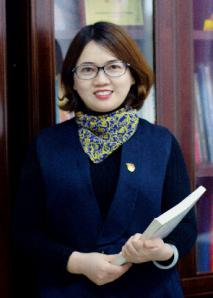 最后学位/毕业院校最后学位/毕业院校最后学位/毕业院校博士/北京林业大学博士/北京林业大学博士/北京林业大学博士/北京林业大学博士/北京林业大学博士/北京林业大学博士/北京林业大学导师类别硕士生导师硕士生导师硕士生导师硕士生导师是否为兼职导师是否为兼职导师是否为兼职导师是是工作单位江西省林业科学院江西省林业科学院江西省林业科学院江西省林业科学院E-mailE-mail446846232@qq.com446846232@qq.com446846232@qq.com主要研究方向野生动物保护与繁育利用、自然保护地建设与管理、生态监测与评估及林业司法鉴定野生动物保护与繁育利用、自然保护地建设与管理、生态监测与评估及林业司法鉴定野生动物保护与繁育利用、自然保护地建设与管理、生态监测与评估及林业司法鉴定野生动物保护与繁育利用、自然保护地建设与管理、生态监测与评估及林业司法鉴定野生动物保护与繁育利用、自然保护地建设与管理、生态监测与评估及林业司法鉴定野生动物保护与繁育利用、自然保护地建设与管理、生态监测与评估及林业司法鉴定野生动物保护与繁育利用、自然保护地建设与管理、生态监测与评估及林业司法鉴定野生动物保护与繁育利用、自然保护地建设与管理、生态监测与评估及林业司法鉴定野生动物保护与繁育利用、自然保护地建设与管理、生态监测与评估及林业司法鉴定野生动物保护与繁育利用、自然保护地建设与管理、生态监测与评估及林业司法鉴定参加何学术团体、任何职务国家科学技术奖评审委员会委员、中国林学会青工委常务委员、全国野生动物保护管理与经营利用标委会委员、省政协人资环委专家、省林业科学技术委员会委员、省湿地专家委员会委员、省自然保护地专家库专家、省自然保护地整合优化工作专家组专家、省林学学会常务理事、省动物学会常务理事国家科学技术奖评审委员会委员、中国林学会青工委常务委员、全国野生动物保护管理与经营利用标委会委员、省政协人资环委专家、省林业科学技术委员会委员、省湿地专家委员会委员、省自然保护地专家库专家、省自然保护地整合优化工作专家组专家、省林学学会常务理事、省动物学会常务理事国家科学技术奖评审委员会委员、中国林学会青工委常务委员、全国野生动物保护管理与经营利用标委会委员、省政协人资环委专家、省林业科学技术委员会委员、省湿地专家委员会委员、省自然保护地专家库专家、省自然保护地整合优化工作专家组专家、省林学学会常务理事、省动物学会常务理事国家科学技术奖评审委员会委员、中国林学会青工委常务委员、全国野生动物保护管理与经营利用标委会委员、省政协人资环委专家、省林业科学技术委员会委员、省湿地专家委员会委员、省自然保护地专家库专家、省自然保护地整合优化工作专家组专家、省林学学会常务理事、省动物学会常务理事国家科学技术奖评审委员会委员、中国林学会青工委常务委员、全国野生动物保护管理与经营利用标委会委员、省政协人资环委专家、省林业科学技术委员会委员、省湿地专家委员会委员、省自然保护地专家库专家、省自然保护地整合优化工作专家组专家、省林学学会常务理事、省动物学会常务理事国家科学技术奖评审委员会委员、中国林学会青工委常务委员、全国野生动物保护管理与经营利用标委会委员、省政协人资环委专家、省林业科学技术委员会委员、省湿地专家委员会委员、省自然保护地专家库专家、省自然保护地整合优化工作专家组专家、省林学学会常务理事、省动物学会常务理事国家科学技术奖评审委员会委员、中国林学会青工委常务委员、全国野生动物保护管理与经营利用标委会委员、省政协人资环委专家、省林业科学技术委员会委员、省湿地专家委员会委员、省自然保护地专家库专家、省自然保护地整合优化工作专家组专家、省林学学会常务理事、省动物学会常务理事国家科学技术奖评审委员会委员、中国林学会青工委常务委员、全国野生动物保护管理与经营利用标委会委员、省政协人资环委专家、省林业科学技术委员会委员、省湿地专家委员会委员、省自然保护地专家库专家、省自然保护地整合优化工作专家组专家、省林学学会常务理事、省动物学会常务理事国家科学技术奖评审委员会委员、中国林学会青工委常务委员、全国野生动物保护管理与经营利用标委会委员、省政协人资环委专家、省林业科学技术委员会委员、省湿地专家委员会委员、省自然保护地专家库专家、省自然保护地整合优化工作专家组专家、省林学学会常务理事、省动物学会常务理事国家科学技术奖评审委员会委员、中国林学会青工委常务委员、全国野生动物保护管理与经营利用标委会委员、省政协人资环委专家、省林业科学技术委员会委员、省湿地专家委员会委员、省自然保护地专家库专家、省自然保护地整合优化工作专家组专家、省林学学会常务理事、省动物学会常务理事个人简历1993.9-1997.7 东北林业大学 野生动物与自然保护区专业 大学本科生；1997.7-2005.8，江西省林科院干部（期间，1998.1-1999.6，借调省林业厅全省陆生野生动物普查；2001.9-2004.6，江西农业大学硕士研究生；2003年赴日本国日本森林综研所留学研究）2005.09--2009.01，江西省林科院野保所副所长 主持工作（期间，2005.9-2008.6，北京林业大学博士研究生；2009年创建江西野生动植物司法鉴定中心 兼主任）；2009.02--至今，江西省林科院野保所所长（期间，2011年创建省野生动植物救护繁育中心 兼主任；2012年组建南昌特种经济动物工程技术研究中心，兼主任）。1993.9-1997.7 东北林业大学 野生动物与自然保护区专业 大学本科生；1997.7-2005.8，江西省林科院干部（期间，1998.1-1999.6，借调省林业厅全省陆生野生动物普查；2001.9-2004.6，江西农业大学硕士研究生；2003年赴日本国日本森林综研所留学研究）2005.09--2009.01，江西省林科院野保所副所长 主持工作（期间，2005.9-2008.6，北京林业大学博士研究生；2009年创建江西野生动植物司法鉴定中心 兼主任）；2009.02--至今，江西省林科院野保所所长（期间，2011年创建省野生动植物救护繁育中心 兼主任；2012年组建南昌特种经济动物工程技术研究中心，兼主任）。1993.9-1997.7 东北林业大学 野生动物与自然保护区专业 大学本科生；1997.7-2005.8，江西省林科院干部（期间，1998.1-1999.6，借调省林业厅全省陆生野生动物普查；2001.9-2004.6，江西农业大学硕士研究生；2003年赴日本国日本森林综研所留学研究）2005.09--2009.01，江西省林科院野保所副所长 主持工作（期间，2005.9-2008.6，北京林业大学博士研究生；2009年创建江西野生动植物司法鉴定中心 兼主任）；2009.02--至今，江西省林科院野保所所长（期间，2011年创建省野生动植物救护繁育中心 兼主任；2012年组建南昌特种经济动物工程技术研究中心，兼主任）。1993.9-1997.7 东北林业大学 野生动物与自然保护区专业 大学本科生；1997.7-2005.8，江西省林科院干部（期间，1998.1-1999.6，借调省林业厅全省陆生野生动物普查；2001.9-2004.6，江西农业大学硕士研究生；2003年赴日本国日本森林综研所留学研究）2005.09--2009.01，江西省林科院野保所副所长 主持工作（期间，2005.9-2008.6，北京林业大学博士研究生；2009年创建江西野生动植物司法鉴定中心 兼主任）；2009.02--至今，江西省林科院野保所所长（期间，2011年创建省野生动植物救护繁育中心 兼主任；2012年组建南昌特种经济动物工程技术研究中心，兼主任）。1993.9-1997.7 东北林业大学 野生动物与自然保护区专业 大学本科生；1997.7-2005.8，江西省林科院干部（期间，1998.1-1999.6，借调省林业厅全省陆生野生动物普查；2001.9-2004.6，江西农业大学硕士研究生；2003年赴日本国日本森林综研所留学研究）2005.09--2009.01，江西省林科院野保所副所长 主持工作（期间，2005.9-2008.6，北京林业大学博士研究生；2009年创建江西野生动植物司法鉴定中心 兼主任）；2009.02--至今，江西省林科院野保所所长（期间，2011年创建省野生动植物救护繁育中心 兼主任；2012年组建南昌特种经济动物工程技术研究中心，兼主任）。1993.9-1997.7 东北林业大学 野生动物与自然保护区专业 大学本科生；1997.7-2005.8，江西省林科院干部（期间，1998.1-1999.6，借调省林业厅全省陆生野生动物普查；2001.9-2004.6，江西农业大学硕士研究生；2003年赴日本国日本森林综研所留学研究）2005.09--2009.01，江西省林科院野保所副所长 主持工作（期间，2005.9-2008.6，北京林业大学博士研究生；2009年创建江西野生动植物司法鉴定中心 兼主任）；2009.02--至今，江西省林科院野保所所长（期间，2011年创建省野生动植物救护繁育中心 兼主任；2012年组建南昌特种经济动物工程技术研究中心，兼主任）。1993.9-1997.7 东北林业大学 野生动物与自然保护区专业 大学本科生；1997.7-2005.8，江西省林科院干部（期间，1998.1-1999.6，借调省林业厅全省陆生野生动物普查；2001.9-2004.6，江西农业大学硕士研究生；2003年赴日本国日本森林综研所留学研究）2005.09--2009.01，江西省林科院野保所副所长 主持工作（期间，2005.9-2008.6，北京林业大学博士研究生；2009年创建江西野生动植物司法鉴定中心 兼主任）；2009.02--至今，江西省林科院野保所所长（期间，2011年创建省野生动植物救护繁育中心 兼主任；2012年组建南昌特种经济动物工程技术研究中心，兼主任）。1993.9-1997.7 东北林业大学 野生动物与自然保护区专业 大学本科生；1997.7-2005.8，江西省林科院干部（期间，1998.1-1999.6，借调省林业厅全省陆生野生动物普查；2001.9-2004.6，江西农业大学硕士研究生；2003年赴日本国日本森林综研所留学研究）2005.09--2009.01，江西省林科院野保所副所长 主持工作（期间，2005.9-2008.6，北京林业大学博士研究生；2009年创建江西野生动植物司法鉴定中心 兼主任）；2009.02--至今，江西省林科院野保所所长（期间，2011年创建省野生动植物救护繁育中心 兼主任；2012年组建南昌特种经济动物工程技术研究中心，兼主任）。1993.9-1997.7 东北林业大学 野生动物与自然保护区专业 大学本科生；1997.7-2005.8，江西省林科院干部（期间，1998.1-1999.6，借调省林业厅全省陆生野生动物普查；2001.9-2004.6，江西农业大学硕士研究生；2003年赴日本国日本森林综研所留学研究）2005.09--2009.01，江西省林科院野保所副所长 主持工作（期间，2005.9-2008.6，北京林业大学博士研究生；2009年创建江西野生动植物司法鉴定中心 兼主任）；2009.02--至今，江西省林科院野保所所长（期间，2011年创建省野生动植物救护繁育中心 兼主任；2012年组建南昌特种经济动物工程技术研究中心，兼主任）。1993.9-1997.7 东北林业大学 野生动物与自然保护区专业 大学本科生；1997.7-2005.8，江西省林科院干部（期间，1998.1-1999.6，借调省林业厅全省陆生野生动物普查；2001.9-2004.6，江西农业大学硕士研究生；2003年赴日本国日本森林综研所留学研究）2005.09--2009.01，江西省林科院野保所副所长 主持工作（期间，2005.9-2008.6，北京林业大学博士研究生；2009年创建江西野生动植物司法鉴定中心 兼主任）；2009.02--至今，江西省林科院野保所所长（期间，2011年创建省野生动植物救护繁育中心 兼主任；2012年组建南昌特种经济动物工程技术研究中心，兼主任）。科研情况黄晓凤，博士，二级研究员，现任省林科院野生动植物研究所所长、省林科院首席专家、江西野生动植物司法鉴定中心主任。国务院特殊津贴专家、省政府特殊津贴专家、省百千万人才工程人选、省主要学科学术带头人、省青年科学家、中科协第九次全国代表大会代表、省第十四次党代会党代表、全省优秀共产党员、省三八红旗手等。主要从事野生动物保护与繁育利用、自然保护地建设与管理、生态监测与评估及林业司法鉴定等科研与技术推广工作。主持或参加完成国家、省（部）级科研项目50余项，在国内外期刊发表学术论文60余篇，参编论著5部。作为第一完成人，获江西省科技进步奖二等奖2项；国家梁希林业科技进步二等奖、三等奖各1项；省林业科技进步一等奖、二等奖各1项；省农科教人员突出贡献二等奖、三等奖各1项；南昌市科技进步三等奖1项。制定国家行业标准2项，获国家专利5项。获“中国林业青年科技奖”、“斯巴鲁生态保护奖”、“全省优秀共产党员”、“省三八红旗手”等省部级个人奖励和荣誉10余项。黄晓凤，博士，二级研究员，现任省林科院野生动植物研究所所长、省林科院首席专家、江西野生动植物司法鉴定中心主任。国务院特殊津贴专家、省政府特殊津贴专家、省百千万人才工程人选、省主要学科学术带头人、省青年科学家、中科协第九次全国代表大会代表、省第十四次党代会党代表、全省优秀共产党员、省三八红旗手等。主要从事野生动物保护与繁育利用、自然保护地建设与管理、生态监测与评估及林业司法鉴定等科研与技术推广工作。主持或参加完成国家、省（部）级科研项目50余项，在国内外期刊发表学术论文60余篇，参编论著5部。作为第一完成人，获江西省科技进步奖二等奖2项；国家梁希林业科技进步二等奖、三等奖各1项；省林业科技进步一等奖、二等奖各1项；省农科教人员突出贡献二等奖、三等奖各1项；南昌市科技进步三等奖1项。制定国家行业标准2项，获国家专利5项。获“中国林业青年科技奖”、“斯巴鲁生态保护奖”、“全省优秀共产党员”、“省三八红旗手”等省部级个人奖励和荣誉10余项。黄晓凤，博士，二级研究员，现任省林科院野生动植物研究所所长、省林科院首席专家、江西野生动植物司法鉴定中心主任。国务院特殊津贴专家、省政府特殊津贴专家、省百千万人才工程人选、省主要学科学术带头人、省青年科学家、中科协第九次全国代表大会代表、省第十四次党代会党代表、全省优秀共产党员、省三八红旗手等。主要从事野生动物保护与繁育利用、自然保护地建设与管理、生态监测与评估及林业司法鉴定等科研与技术推广工作。主持或参加完成国家、省（部）级科研项目50余项，在国内外期刊发表学术论文60余篇，参编论著5部。作为第一完成人，获江西省科技进步奖二等奖2项；国家梁希林业科技进步二等奖、三等奖各1项；省林业科技进步一等奖、二等奖各1项；省农科教人员突出贡献二等奖、三等奖各1项；南昌市科技进步三等奖1项。制定国家行业标准2项，获国家专利5项。获“中国林业青年科技奖”、“斯巴鲁生态保护奖”、“全省优秀共产党员”、“省三八红旗手”等省部级个人奖励和荣誉10余项。黄晓凤，博士，二级研究员，现任省林科院野生动植物研究所所长、省林科院首席专家、江西野生动植物司法鉴定中心主任。国务院特殊津贴专家、省政府特殊津贴专家、省百千万人才工程人选、省主要学科学术带头人、省青年科学家、中科协第九次全国代表大会代表、省第十四次党代会党代表、全省优秀共产党员、省三八红旗手等。主要从事野生动物保护与繁育利用、自然保护地建设与管理、生态监测与评估及林业司法鉴定等科研与技术推广工作。主持或参加完成国家、省（部）级科研项目50余项，在国内外期刊发表学术论文60余篇，参编论著5部。作为第一完成人，获江西省科技进步奖二等奖2项；国家梁希林业科技进步二等奖、三等奖各1项；省林业科技进步一等奖、二等奖各1项；省农科教人员突出贡献二等奖、三等奖各1项；南昌市科技进步三等奖1项。制定国家行业标准2项，获国家专利5项。获“中国林业青年科技奖”、“斯巴鲁生态保护奖”、“全省优秀共产党员”、“省三八红旗手”等省部级个人奖励和荣誉10余项。黄晓凤，博士，二级研究员，现任省林科院野生动植物研究所所长、省林科院首席专家、江西野生动植物司法鉴定中心主任。国务院特殊津贴专家、省政府特殊津贴专家、省百千万人才工程人选、省主要学科学术带头人、省青年科学家、中科协第九次全国代表大会代表、省第十四次党代会党代表、全省优秀共产党员、省三八红旗手等。主要从事野生动物保护与繁育利用、自然保护地建设与管理、生态监测与评估及林业司法鉴定等科研与技术推广工作。主持或参加完成国家、省（部）级科研项目50余项，在国内外期刊发表学术论文60余篇，参编论著5部。作为第一完成人，获江西省科技进步奖二等奖2项；国家梁希林业科技进步二等奖、三等奖各1项；省林业科技进步一等奖、二等奖各1项；省农科教人员突出贡献二等奖、三等奖各1项；南昌市科技进步三等奖1项。制定国家行业标准2项，获国家专利5项。获“中国林业青年科技奖”、“斯巴鲁生态保护奖”、“全省优秀共产党员”、“省三八红旗手”等省部级个人奖励和荣誉10余项。黄晓凤，博士，二级研究员，现任省林科院野生动植物研究所所长、省林科院首席专家、江西野生动植物司法鉴定中心主任。国务院特殊津贴专家、省政府特殊津贴专家、省百千万人才工程人选、省主要学科学术带头人、省青年科学家、中科协第九次全国代表大会代表、省第十四次党代会党代表、全省优秀共产党员、省三八红旗手等。主要从事野生动物保护与繁育利用、自然保护地建设与管理、生态监测与评估及林业司法鉴定等科研与技术推广工作。主持或参加完成国家、省（部）级科研项目50余项，在国内外期刊发表学术论文60余篇，参编论著5部。作为第一完成人，获江西省科技进步奖二等奖2项；国家梁希林业科技进步二等奖、三等奖各1项；省林业科技进步一等奖、二等奖各1项；省农科教人员突出贡献二等奖、三等奖各1项；南昌市科技进步三等奖1项。制定国家行业标准2项，获国家专利5项。获“中国林业青年科技奖”、“斯巴鲁生态保护奖”、“全省优秀共产党员”、“省三八红旗手”等省部级个人奖励和荣誉10余项。黄晓凤，博士，二级研究员，现任省林科院野生动植物研究所所长、省林科院首席专家、江西野生动植物司法鉴定中心主任。国务院特殊津贴专家、省政府特殊津贴专家、省百千万人才工程人选、省主要学科学术带头人、省青年科学家、中科协第九次全国代表大会代表、省第十四次党代会党代表、全省优秀共产党员、省三八红旗手等。主要从事野生动物保护与繁育利用、自然保护地建设与管理、生态监测与评估及林业司法鉴定等科研与技术推广工作。主持或参加完成国家、省（部）级科研项目50余项，在国内外期刊发表学术论文60余篇，参编论著5部。作为第一完成人，获江西省科技进步奖二等奖2项；国家梁希林业科技进步二等奖、三等奖各1项；省林业科技进步一等奖、二等奖各1项；省农科教人员突出贡献二等奖、三等奖各1项；南昌市科技进步三等奖1项。制定国家行业标准2项，获国家专利5项。获“中国林业青年科技奖”、“斯巴鲁生态保护奖”、“全省优秀共产党员”、“省三八红旗手”等省部级个人奖励和荣誉10余项。黄晓凤，博士，二级研究员，现任省林科院野生动植物研究所所长、省林科院首席专家、江西野生动植物司法鉴定中心主任。国务院特殊津贴专家、省政府特殊津贴专家、省百千万人才工程人选、省主要学科学术带头人、省青年科学家、中科协第九次全国代表大会代表、省第十四次党代会党代表、全省优秀共产党员、省三八红旗手等。主要从事野生动物保护与繁育利用、自然保护地建设与管理、生态监测与评估及林业司法鉴定等科研与技术推广工作。主持或参加完成国家、省（部）级科研项目50余项，在国内外期刊发表学术论文60余篇，参编论著5部。作为第一完成人，获江西省科技进步奖二等奖2项；国家梁希林业科技进步二等奖、三等奖各1项；省林业科技进步一等奖、二等奖各1项；省农科教人员突出贡献二等奖、三等奖各1项；南昌市科技进步三等奖1项。制定国家行业标准2项，获国家专利5项。获“中国林业青年科技奖”、“斯巴鲁生态保护奖”、“全省优秀共产党员”、“省三八红旗手”等省部级个人奖励和荣誉10余项。黄晓凤，博士，二级研究员，现任省林科院野生动植物研究所所长、省林科院首席专家、江西野生动植物司法鉴定中心主任。国务院特殊津贴专家、省政府特殊津贴专家、省百千万人才工程人选、省主要学科学术带头人、省青年科学家、中科协第九次全国代表大会代表、省第十四次党代会党代表、全省优秀共产党员、省三八红旗手等。主要从事野生动物保护与繁育利用、自然保护地建设与管理、生态监测与评估及林业司法鉴定等科研与技术推广工作。主持或参加完成国家、省（部）级科研项目50余项，在国内外期刊发表学术论文60余篇，参编论著5部。作为第一完成人，获江西省科技进步奖二等奖2项；国家梁希林业科技进步二等奖、三等奖各1项；省林业科技进步一等奖、二等奖各1项；省农科教人员突出贡献二等奖、三等奖各1项；南昌市科技进步三等奖1项。制定国家行业标准2项，获国家专利5项。获“中国林业青年科技奖”、“斯巴鲁生态保护奖”、“全省优秀共产党员”、“省三八红旗手”等省部级个人奖励和荣誉10余项。黄晓凤，博士，二级研究员，现任省林科院野生动植物研究所所长、省林科院首席专家、江西野生动植物司法鉴定中心主任。国务院特殊津贴专家、省政府特殊津贴专家、省百千万人才工程人选、省主要学科学术带头人、省青年科学家、中科协第九次全国代表大会代表、省第十四次党代会党代表、全省优秀共产党员、省三八红旗手等。主要从事野生动物保护与繁育利用、自然保护地建设与管理、生态监测与评估及林业司法鉴定等科研与技术推广工作。主持或参加完成国家、省（部）级科研项目50余项，在国内外期刊发表学术论文60余篇，参编论著5部。作为第一完成人，获江西省科技进步奖二等奖2项；国家梁希林业科技进步二等奖、三等奖各1项；省林业科技进步一等奖、二等奖各1项；省农科教人员突出贡献二等奖、三等奖各1项；南昌市科技进步三等奖1项。制定国家行业标准2项，获国家专利5项。获“中国林业青年科技奖”、“斯巴鲁生态保护奖”、“全省优秀共产党员”、“省三八红旗手”等省部级个人奖励和荣誉10余项。对学生的要求勤奋好学，积极进取，善于思考勤奋好学，积极进取，善于思考勤奋好学，积极进取，善于思考勤奋好学，积极进取，善于思考勤奋好学，积极进取，善于思考勤奋好学，积极进取，善于思考勤奋好学，积极进取，善于思考勤奋好学，积极进取，善于思考勤奋好学，积极进取，善于思考勤奋好学，积极进取，善于思考备注